 ART CLUB 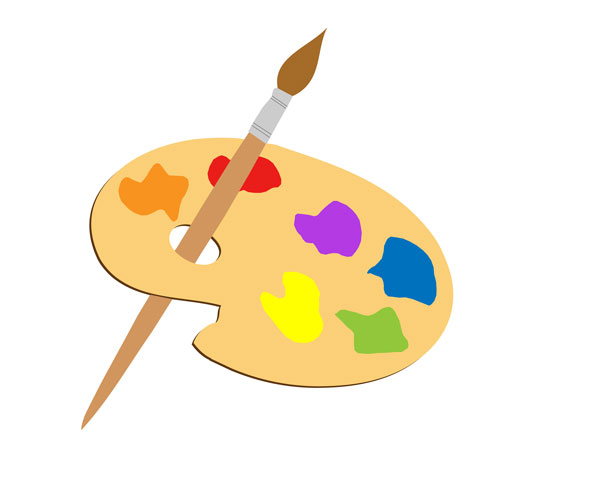 Dear parents, Art club is based on a first come, first serve basis for students in 7th and 8th grade. There will be a cap at 20 students. Students who turn in their permission slip and payment will be able to participate in art club. We will meet every other Thursday morning (See dates below). This club will meet from 8:10-9:00 in the art room #711. Parents must make arrangements to drop students off at school early for Art Club. Students should be dropped off in the front of the building where I will meet them at 8:10 to let them in. There is a $25 club fee. Inability to pay fee does not exclude you from participating but the fee is needed to provide art materials. Students can place the money in a school envelope and drop it in the collection box by the media center. If you are sending a check please make it to Durham Middle School and write on memo for art club with student’s name in the bottom left of check. **This club is for students who are serious art students and want to enhance their skills and techniques. We will be entering work into local galleries and shows, as well as entering into community chalk competitions. I am excited to get our club started. Thank you for your interest in the Art Club and for encouraging your student’s creative spirit! Feel free to contact me anytime!Mrs. Gaut Nicole.gaut@cobbk12.orgAUGUST 30th/ SEPTEMBER 13th,27th/OCTOBER 11th, 25th/NOVEMEBER 8th,29thDECEMBER 6th, 20th /JANUARY 10th,24th,/FEBRUARY 7th, 28th/MARCH 14th, 28thART CLUB: Please have student fill out question 1-3Name: ___________________________________________Grade: ________Homeroom Teacher: ________________________________________________ 1. What do you enjoy doing in art? __________________________________________________________________ __________________________________________________________________ __________________________________________________________________ __________________________________________________________________ 2. Tell why you are interested in joining art club. __________________________________________________________________ __________________________________________________________________ __________________________________________________________________ __________________________________________________________________ __________________________________________________________________ ____________________________________ 3. How will you show responsibility and good manners in working on projects on school grounds? (We will be working outside, in hallways, and in the art room.) __________________________________________________________________ __________________________________________________________________ __________________________________________________________________ Parent Permission for Art Club Student Name: _________________________________________________ Parent/Guardian name(s): ________________________________________ Phone Numbers: #_______________________    #_______________________Parent/Guardian’s email: _____________________________________________Yes! I give my permission for my child to attend Art Club at Durham Middle School. I will do my best to drop them off on time every other Thursday morning at 8:10 __________________________________parent signature & date ___________Teacher Recommendation for Art Club Dear classroom teacher, the following student __________________________ has applied for Art Club. Please complete this form and return it to Mrs. Gaut for evaluation. Name Teacher __________________________________Please rate the student on the following scale with 5 being the best. Independent Worker	1 2 3 4 5 Excited about Learning 	1 2 3 4 5 Self – Starter 		1 2 3 4 5 Works well with others	1 2 3 4 5 Overall behavior                1 2 3 4 5 Total Score _______Comments: __________________________________________________________________________________________________________________________________________________________________________________________________________________________________________________________________________________________________________________________________________________________________________________________________Your comments are greatly appreciated. Thanks for taking the time to give your earnest opinion about this student’s attitude and work habits.                       -Mrs. GautTeacher Recommendation for Art Club Dear classroom teacher, the following student __________________________ has applied for Art Club. Please complete this form and return it to Mrs. Gaut for evaluation. Name Teacher __________________________________Please rate the student on the following scale with 5 being the best. Independent Worker	1 2 3 4 5 Excited about Learning 	1 2 3 4 5 Self – Starter 		1 2 3 4 5 Works well with others	1 2 3 4 5 Overall behavior                1 2 3 4 5 Total Score _______Comments: __________________________________________________________________________________________________________________________________________________________________________________________________________________________________________________________________________________________________________________________________________________________________________________________________Your comments are greatly appreciated. Thanks for taking the time to give your earnest opinion about this student’s attitude and work habits.										                       -Mrs. GautTeacher Recommendation for Art Club Dear classroom teacher, the following student __________________________ has applied for Art Club. Please complete this form and return it to Mrs. Gaut for evaluation. Name Teacher __________________________________Please rate the student on the following scale with 5 being the best. Independent Worker	1 2 3 4 5 Excited about Learning 	1 2 3 4 5 Self – Starter 		1 2 3 4 5 Works well with others	1 2 3 4 5 Overall behavior                1 2 3 4 5 Total Score _______Comments: __________________________________________________________________________________________________________________________________________________________________________________________________________________________________________________________________________________________________________________________________________________________________________________________________Your comments are greatly appreciated. Thanks for taking the time to give your earnest opinion about this student’s attitude and work habits.										                       -Mrs. Gaut